Supplementary Table S1: Natural components of Nigella sativa seeds and oilSupplementary Table S2: Docking Score of Nigella sativa compounds with spike proteinCompoundPubChemCIDMolecularFormulaStructureDescriptionn-Nonane8141C9H20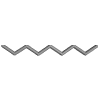 It is a clear colorless liquid having sharp smell.Tricyclene79035C10H16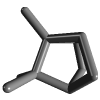 It is a monoterpene.Camphene6616C10H16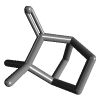 It is a white to colorless crystalline solid with camphor like smell.β-Pinene14896C10H16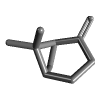 It is part of many essential oils with exocyclic double bond and a plant metabolite.Sabinene18818C10H16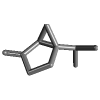 It is a thujene and a plant metabolite.Nigellicine11402337C13H14N2O3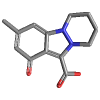 It is an alkaloid and found in many spices and herbs.Nigellidine136828302C18H18N2O2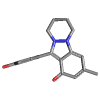 It has indazole nucleus.Nigellimine20725C12H13NO2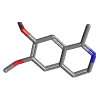 It is found in many herbs and spices.Carvacrol10364C10H14O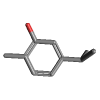 It is a phenol and a derivative of monoterpene. It is a food additive and an inhibitor of bacterial growth.Thymol6989C10H14O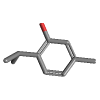 It is a phenol and plays a role in volatile oil component.Thymoquinone10281C10H12O2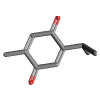 It is found in many herbs and spices.Dithymoquinone398941C20H24O4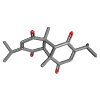 It is anti-cancer and anti-diabetic.Thymohydroquinone95779C10H14O2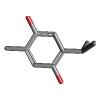 It is helpful in treating asthma, cough, influenza, fever, dizziness etc.Oleic acid445639C18H34O2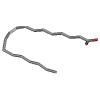 It is a yellowish to colorless liquid which floats on water.Palmitic acid985C16H32O2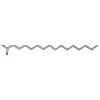 It is found in palm oil, butter, cheese, milk, and meat.Kaempferol5280863C15H10O6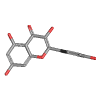 It is an anti-oxidant and reducing oxidative stress. It is also anti-bacterial and plant metabolite.Borneol64685C10H18O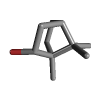 It is a whitish lump solid having camphor like odor. It is used to make perfumes.Linalool6549C10H18O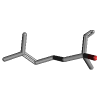 It is a plant metabolite and anti-microbial agentTerpinolene11463C10H16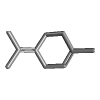 It is used to make plastics and resins.Limonene440917C10H16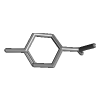 It has a lemon like smell and a colorless liquidα-Thujene17868C10H16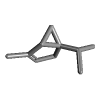 It is a natural organic compound and present in many essential oilsLimonene oxide91496C10H16O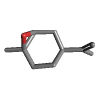 It is a plant metaboliteα-Pinene440968C10H16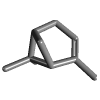 It is used as a insect repellent and also in fragrance industryCamphor2537C10H16O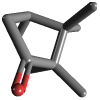 It has same density as water and used to make moth proofing, flavorings and pharmaceuticalsLedol92812C15H26O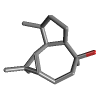 It is for pain reliefDecanoic acid2969C10H20O2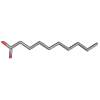 It is used to make esters for perfumes and fruit flavorsLinoleic acid5280450C18H32O2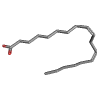 It is found in many plant oils and used in biosynthesis of cell membraneMyristic acid11005C14H28O2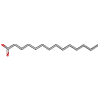 It is a constituent of palm oil, butter oil and butter fatAcetic acid176C2H4O2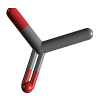 It has anti-bacterial and anti-fungal propertiesValencene9855795C15H24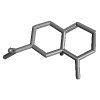 It has anti-inflammatory and anti-allergy properties4-terpineol11230C10H18O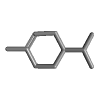 It has anti-oxidant, anti-bacterial, anti-inflammatory, anti-parasitic properties. It is an apoptosis inducerρ-cymene7463C10H14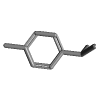 It prevents cough and phlegm. It is used in fungicides and pesticidest-butylhydroquinone16043C10H14O2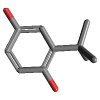 It is a food additive and does not give discoloration in iron presenceEicosadienoic acid6439848C20H36O2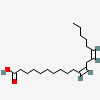 It is a long chain fatty acidMyristoleic acid5281119C14H26O2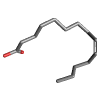 It is a plant metabolite and an apoptosis inducerStearic acid5281C18H36O2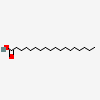 It is found in many animal and plant fats and present in cocoa and shea butterThujadiene85582292C10H14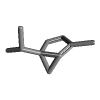 It is a colorless to pale yellow liquidPinocarvone121719C10H14o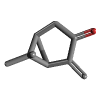 It is a bridged compound made from rearrangement of carvone and has a role as mouse metaboliteFarnesol445070C15H26o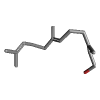 It is a colorless liquid having delicate floral odorCyclohexane8078C6H12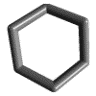 It is a clear colorless liquid having petroleum like odorLongifolene289151C15H24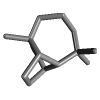 It is a sesquiterpeneYlangene6432119C15H24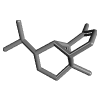 It is a sesquiterpenoids, which is a class of organic compounds3-Carene26049C10H16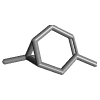 It is a colorless liquid having sweet and turpentine like odorNaphthalene931C10H8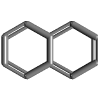 It is a white, volatile, and polycyclic hydrocarbon with strong mothball odorCaryophyllene5281515C15H24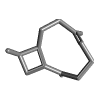 It is a pale yellow oily liquidMethyl Stearate8201C19H38 o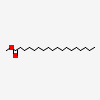 It is a fatty acid methyl ester and have white crystals or chunky solidNo.CompoundsDocking Score1n-Nonane-4.97462Tricyclene-4.65583Camphene-4.55844β-Pinene-4.31285Sabinene-4.62576Nigellicine-5.54187Nigellidine-5.94248Nigellimine-5.39609Carvacrol-4.910510Thymol-4.885211Thymoquinone-4.863312Dithymoquinone-5.737113Thymohydroquinone-5.008014Oleic acid-7.012015Palmitic acid-6.356416Kaempferol-5.817117Borneol-4.336718Linalool-5.122519Terpinolene-4.849720Limonene-4.858821α-Thujene-4.878122Limonene oxide-4.807023α-Pinene-4.347324Camphor-4.282225Ledol-5.122726Decanoic acid-5.669727Linoleic acid-6.918228Myristic acid-6.290629Acetic acid-3.598530Valencene-4.8395314-terpineol-4.761732ρ-cymene-4.665533t-butylhydroquinone-4.761734Eicosadienoic acid-7.423435Myristoleic acid-6.464836Stearic acid-7.072937Thujadiene-4.722238Pinocarvone-4.630639Farnesol-6.167940Cyclohexan-3.791441Longifolene-4.888942Ylangene-4.4748433-Carene-4.829644Naphthalene-4.427045Caryophyllene-4.903546Methyl Stearate-7.4506